Using the TI evaluation modules and software:Connect 5V power and USB to both boardsTurn on power (using SW6) to data capture boardTurn on power (using S1) to ADC boardStart the ADC12J4000EVM GUI programSelect “EVM” tab on ADC12J4000EVM GUISelect clock source (On-board)Select Fs (FS=4000 Msps)Select decimation mode (Bypass Mode; DDR)Click “Program Clocks and ADC” button onceSelect “Control” tab on ADC12J4000EVM GUIClick “ Excute Foreground CAL” button onceStart the HSDC Pro softwareSelect the ADC12J4000_BYPASS device to upload FPGA firmwareEnter the “ADC Output Data Rate” (should match the Fs from above)Select the number of samples to collectClick the “Capture” button to acquire a set of samplesTo use external trigger:“Data Capture Options” => “Trigger Option”Select “Trigger mode enable” then OKClick the “Read DDR Memory” button. Samples will be acquired on external trigger event. This must occur within 12 seconds of clicking button. NOTE: if continuous triggers is applied to the trigger input, this seems to hang the board after the first successful trigger event.Screen captures of setup: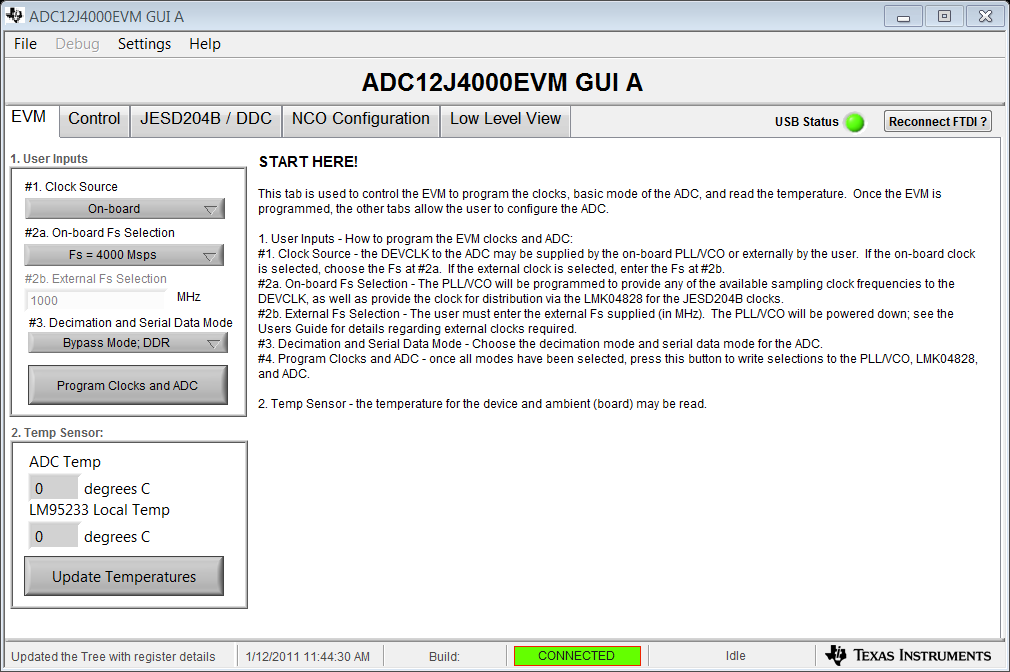 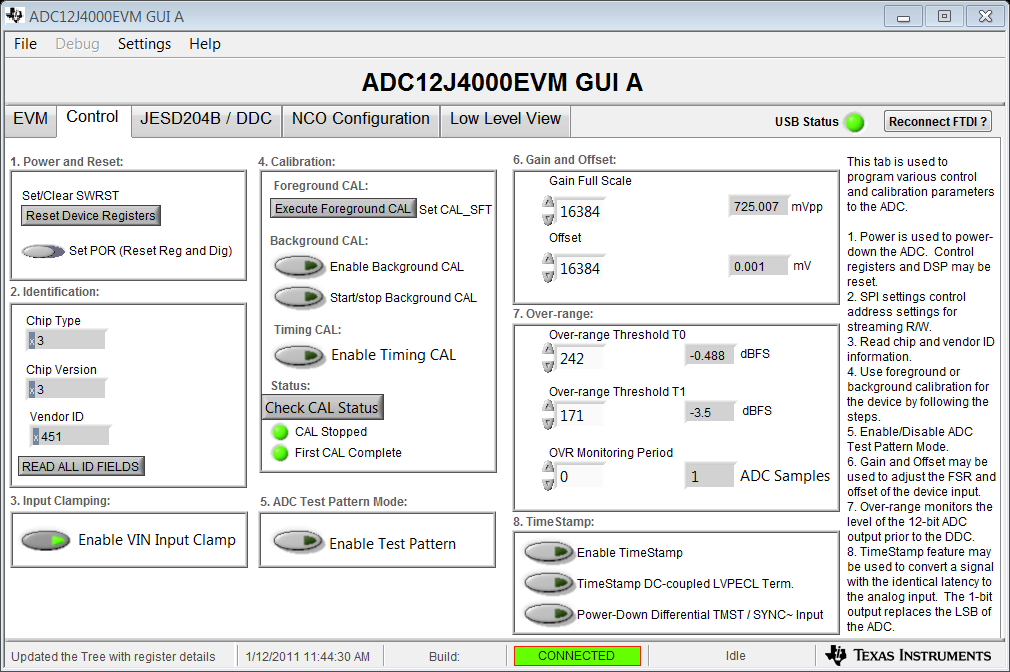 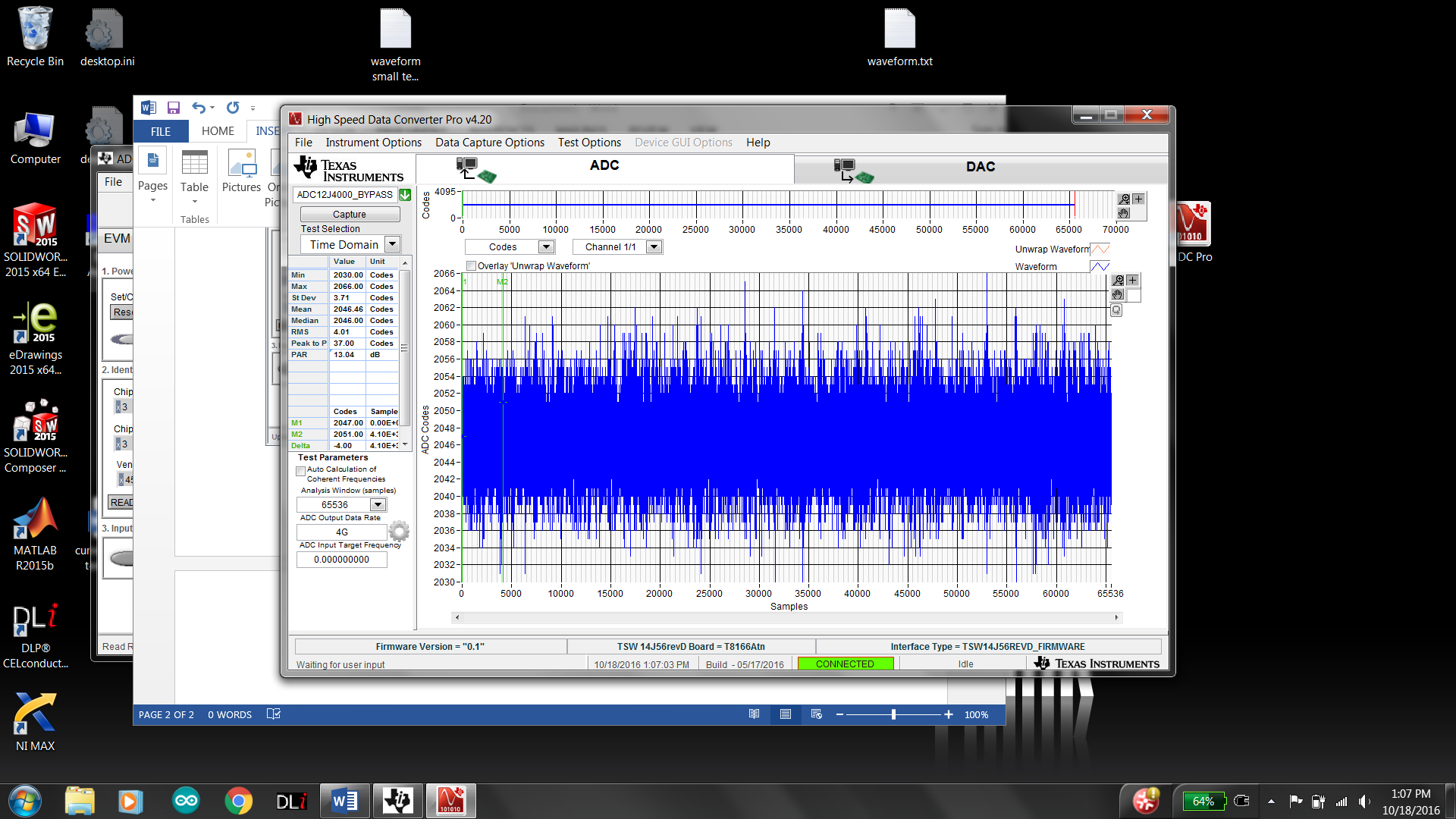 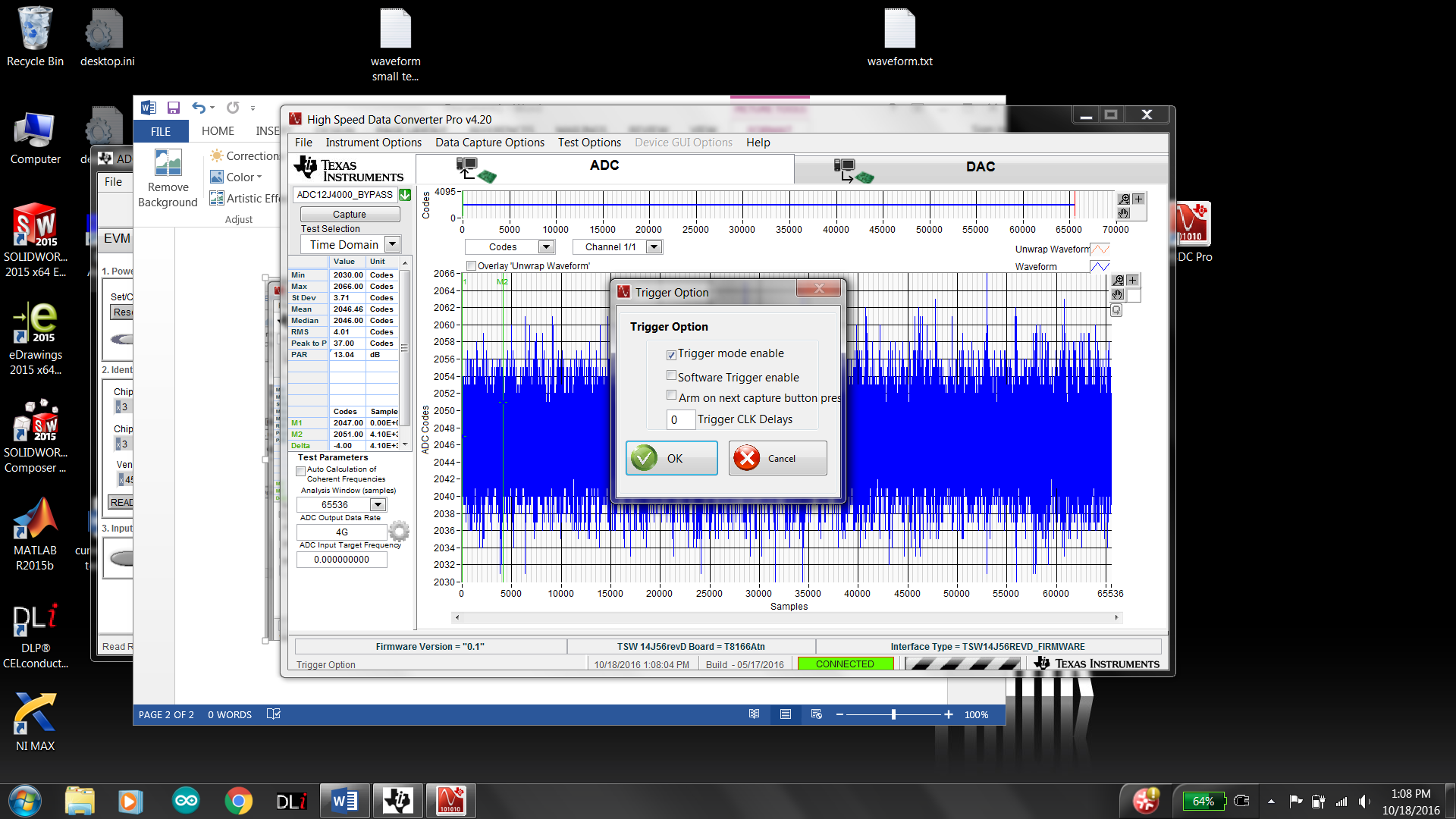 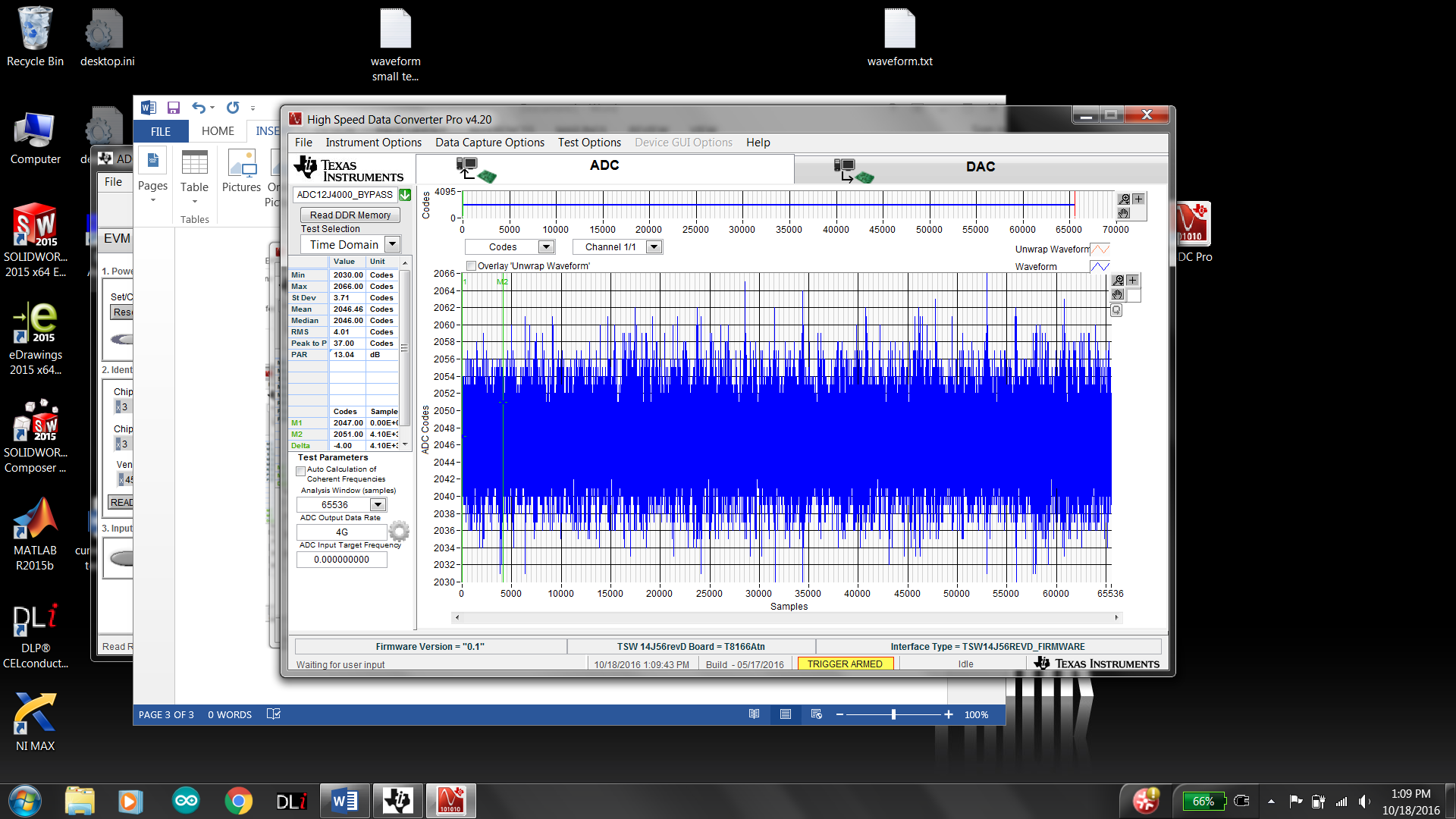 